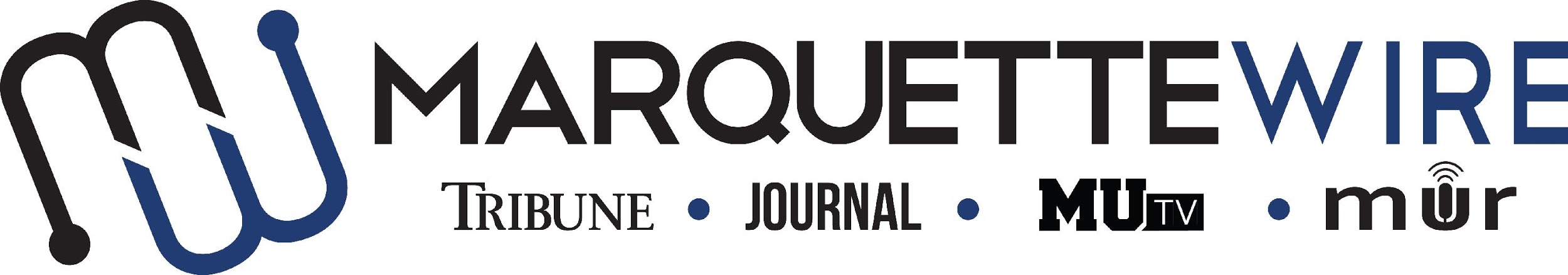 MARQUETTE WIRE PHOTOGRAPHER APPLICATION-Academic Year: 2019-’20-Applications should be emailed to Executive Photo Editor Jordan Johnson at jordan.d.johnson@marquette.edu. Once the application is turned in you will receive an email to schedule an interview.If you are not on campus, a Skype or phone interview will be arranged.The deadline for application materials is Sunday, December 1, 2019, at noon. Materials to submit include:- Attached form- Résumé- Typed responses to the questions below- Up to five photography examplesPHOTOGRAPHER JOB DESCRIPTIONTake assigned still photos across all desks of the Marquette Wire, including news, sports, A&E and opinionsEdit all photos in Photoshop or other editing program to produce high-quality imagesUpload all photos to appropriate folders in Google Drive for Wire photo deskMeet weekly and semesterly deadlines for photosCommunicate effectively with reporters to get photos for storiesReach out to sources for stories, or accompany reporters to events/interviews, to take assigned photosWork with executive editors and managers on vision for assigned photosBecome familiar with Adobe Photoshop, Adobe Illustrator and potentially other Adobe design programsBecome familiar with still photography equipment, particularly DSLR camerasAttend weekly desk meetingsAttend weekly Wire all staff meetingImprove photographic skills each weekNAME: ACADEMIC MAJOR(S): MINOR (IF DECLARED): OVERALL GPA: GPA IN MAJOR: YEAR IN SCHOOL:E-MAIL: PHONE: CAMPUS ADDRESS: CITY:STATE/ZIP: APPLICATION QUESTIONSWhat do you know about journalistic photography?How would you describe your photographic style, and what do you think goes into a good photo?What do you enjoy taking photos of the most?What skills make you a great fit for this role?Critique the current photographic content of the Marquette Wire.